Lapua - Ylistaro - Untamala - Halkosaari - Sjoki 110kmhttps://goo.gl/maps/5zmhhMdivBk 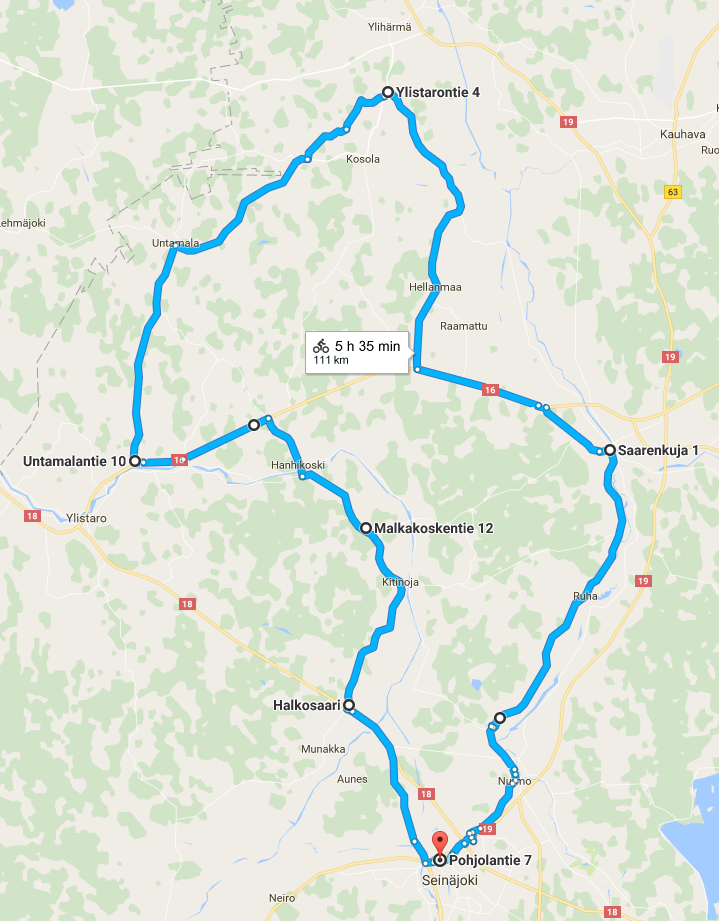 